LOANENDS 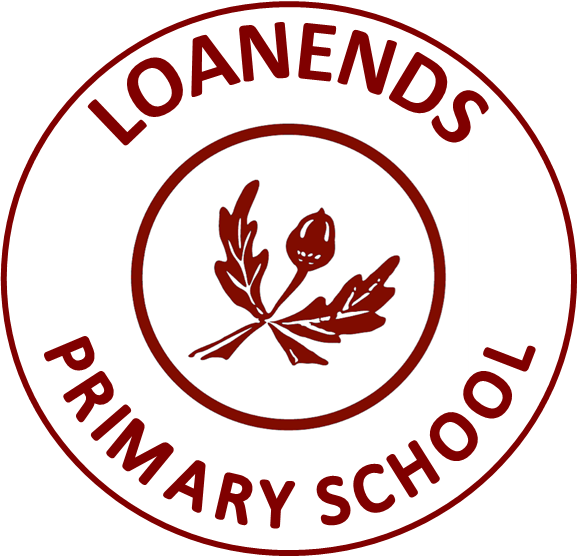 Administration of Medication in SchoolMarch 2023POLICY FOR THE ADMINISTRATION OF MEDICATION IN SCHOOLLegal DutyPrincipals and teachers are not contractually required to administer medicines to pupils.  This is a voluntary role, although some non-teaching staff may be employed on a contract, which requires them to carry out certain medical procedures.Indemnity Policy:If a member of staff administers medication to a pupil or undertakes a medical procedure to support a pupil and as a result, expenses, liability, loss claim or proceedings arise, the employer (Education Authority) will indemnify the member of staff provided all the following conditions apply:The member of staff is a direct employee.The medication/ procedure is administered by the member of staff in the course of, or ancillary to their employment.The member of staff follows:The procedures set out in this guidance;The school’s policy;The procedures outlined in the individual pupil’s Medication Plan, or written permission from parents and directions received through training in the appropriate procedures.Except as set out in the note below, the expenses, liability, loss, claim or proceedings are not directly or indirectly caused by and do not arise from fraud, dishonesty or a criminal offence committed by the member of staff.NOTE: condition “d” does not apply in the case of a criminal offence under Health and Safety legislation.Teachers (who volunteer to administer medication) are responsible for:Understanding the nature of a pupil’s medical condition and being aware of when and where the pupil may need extra attention;Being aware of the likelihood of an emergency arising and the action to take if one occurs;Taking part in appropriate training and being aware of the possible side effects of the medication and what to do if they occur;The Principal will accept responsibility in principle for members of the school staff giving prescribed medication during the school day where those members of staff have volunteered to do so and where parents have provided all the appropriate information as set out below.  The appropriate forms are available on request from the school office.Parents should note that:They should keep their children at home if acutely unwell or infectious.Staff will not administer any non-prescribed medicine.It is now accepted that the dosage of many medicines can be arranged to permit medicine to be given to children before or after the school day. Parents should only ask for medicine to be administered in school when it is essential.The Board of Governors, after consultation with the relevant authorities, reserve the right to refuse a pupil entry into school where it is assessed that appropriate administration of medicine cannot be guaranteed in order to ensure that pupil’s safety.The only exception to the above is in the event of a Residential Trip.  In this case, parents will be asked to sign a consent form for the administration of general medicines and will also be asked to complete the relevant forms for prescribed/routine medication.Parents are responsible for providing the Principal with comprehensive information regarding the pupil’s condition and medication. FORM AM 1Prescribed medication will not be accepted in school without complete written and signed instructions from the parent. FORM AM 2Staff will not give a non-prescribed medicine to a child. Only reasonable quantities of medication should be supplied to the school (for example, a maximum of four weeks supply at any one time).Where the pupil travels on school transport with an escort, parents should ensure the escort has written instructions relating to any medication sent with the pupil, including medication for administration during respite care.  The same applies to pupils who are transported to or from school by Nurseries.Each item of medication must be delivered to the Principal or Mrs Mullan (Authorised Person), in normal circumstances by the parent, in a secure and labelled container as originally dispensed. Each item of medication must be clearly labelled with the following information:Pupil’s nameName of medicationDosageFrequency of administrationDate of dispensingStorage requirements (if important)Expiry dateThe school will not accept items of medication in unlabelled containers.Medication will be kept in a secure place, out of the reach of pupils and if required in the staffroom fridge.Where it is appropriate to do so, pupils will be encouraged to administer their own medicines. Staff will not undertake supervision of this and parents will be asked to confirm in writing, if they wish their child to carry and administer their own medication.  Form AM 3.The school will keep records, which they will have available for parents.  Forms AM 4 and AM 5.If children refuse to take medicines, staff will not force them to do so, and will inform the parents of the refusal, as a matter of urgency, on the same day. If a refusal to take medicines results in an emergency, the school’s emergency procedures will be followed.It is the responsibility of parents to notify the school in writing if the pupil’s need for medication has ceased.It is the parents’ responsibility to renew the medication when supplies are running low and to ensure that the medication supplied is within its expiry date.The school will not make changes to dosages on parental instructions.School staff will not dispose of medicines.  Medicines, which are in use and in date, should be collected by the parent at the end of each term.  Date expired medicines or those no longer required for treatment will be returned immediately to the parent for transfer to a community pharmacist for safe disposal.  It is the parents’ responsibility to provide the school with a sharps box.For each pupil with long-term or complex medication needs, the Principal, will ensure that a Medication Plan (as assessed by a Health Professional) and Protocol is drawn up, in conjunction with the appropriate health professionals.Staff who volunteer to assist in the administration of medication will receive appropriate training/guidance through arrangements made with the School Health Service. FORM AM 6.All staff will be made aware of the procedures to be followed in the event of an emergency.  Ref: EMERGENCY CALL FORM.Educational TripsA copy of any Medication Plan (as assessed by a Health Professional) plus required medication must be taken on visits.At times it may be appropriate that an additional supervisor/parent accompany a particular pupil. A Risk assessment will be carried out.The school will make every effort to continue the administration of medication to a pupil whilst on trips away from the school premises, even if additional arrangements might be required.  However, there may be occasions when it may not be possible to include a pupil on a school trip if appropriate supervision to guarantee a pupil’s health and safety cannot be accommodated.A separate administration of medicines protocol will be in place for Residential Trips. This will be explained to parents before travelling.  It is essential that parents complete the appropriate medicine forms before a pupil travels.  Residential trips are the one exception to the school’s Administration of Medicines Policy.  Accompanying staff may administer or provide non-prescribed medication.  Parents will be required to give consent to this before travelling.Sporting ActivitiesAt times physical activity may have to be modified.Pupils will be allowed immediate access to their medication if necessary, for example a pupil with asthma may need to take their inhaler before exercise.Asthma ProcedureParents will provide school with two inhalers and an AeroChamber (if required). One inhaler will be kept in the teacher’s store, in a designated box and the other will be kept in the child’s school-bag. All inhalers should be labelled.Parents will complete an AM 3 Form if a child is deemed able to self-administer, or an AM 2 Form if the chid requires assistance from a member of staff administering their inhaler.  Mrs Mullan communicates with parents at the beginning of each school year to confirm pupils on the asthma register. Teachers will be provided with class list in September to inform them of any children who have asthma. This list will be kept at the front of their file where it will be visible to substitute teachers, if required.The school purchases an emergency inhaler.ConfidentialityMedical information regarding a pupil will be confidential.  The Principal will determine, with parental permission, who else will have access to records and information about a pupil’s medical needs.The teacher will not disclose details of a child’s condition without the consent of the Principal (who should have previously received parental consent).  When consent is given, the situation will be handled as sensitively as possible.Coordination of information with transferring schoolsThe Principal or Authorised Person (Mrs Mullan) will be responsible for the coordination and sharing of information with other schools as deemed appropriate and after having consulted with the parents.Monitoring and ReviewThe Board of Governors will keep this policy under review and will amend as appropriate in light of advice from Health Professionals or the Education Authority.  It will be reviewed every three years.Date of Rewriteof PolicyMarch 2023PRINCIPALMrs L ArmourDate of GovernorRatification of Policy22.06.23CHAIR OF BoGMr M LucasReview Dateof PolicyFebruary 2026Person (s) Responsible for review and update of PolicyMrs L ArmourMrs Mullan